MassHealth LTSSMyTimesheetElectronic Visit Verification (EVV)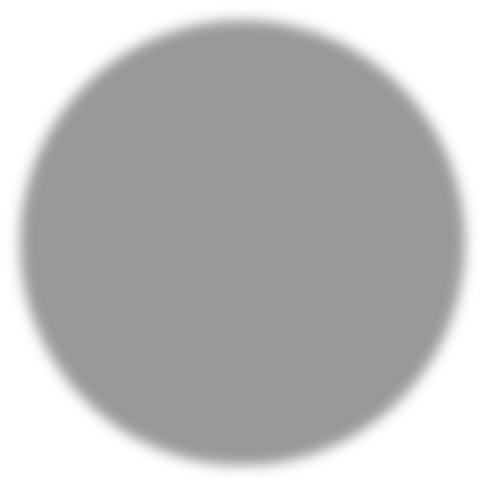 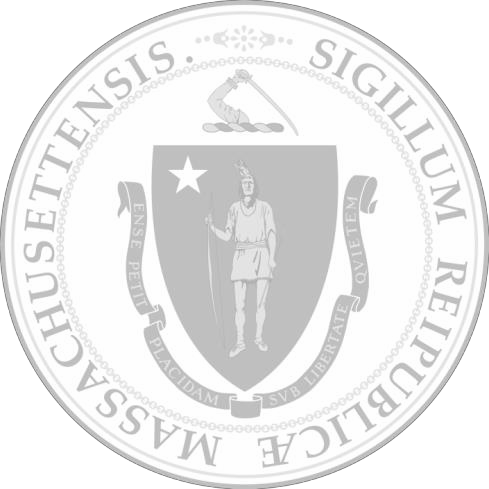 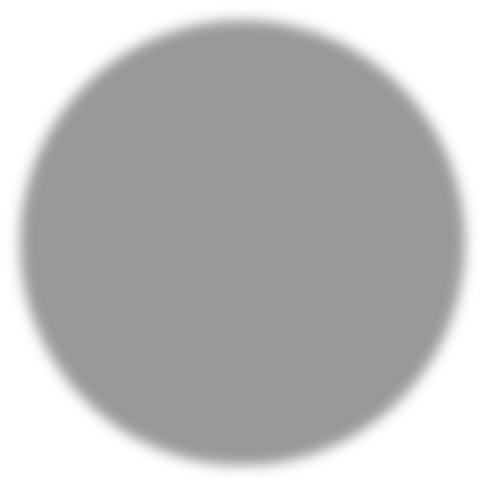 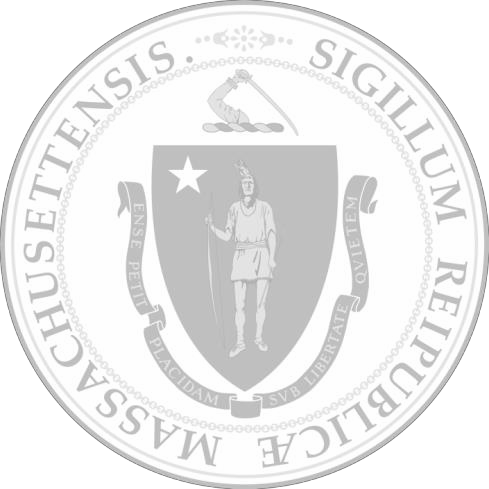 Executive Office of Health & Human ServicesPublic Listening SessionsJune 2017MassHealth Representatives…and most importantlyYOUToday’s Listening Session will go over the following:Listening Session Purpose & FormatBackground & Purpose of EVVWhat EVV Is & What It Is NotWho is ImpactedMassHealth EVV SolutionBenefitsCommon QuestionsImplementation PlanAdditional Steps Prior to ImplementationCommentPurpose of Listening SessionShare information with the PCA Program community.Listen to feedback to:Ensure MyTimesheet is designed in a way that meets consumer and PCA needs; andIdentify common questions that can be added and addressed in the MassHealthMyTimesheet  Frequently Asked Questions (FAQ) public document.Format of Today’s Listening SessionMassHealth PresentationOpen Period for you to provide comment and feedbackBackground of Electronic Visit Verification (EVV)Third Party Administrator (TPA)Federal 21st Century Cures ActPurposeEnhance consumer control and self-directionAssure service delivery and identify gaps in careReduce administrative burden by eliminating paper timesheetsStrengthen program integrity by ensuring PCAs are working and getting paid for time worked in accordance with PCA program rules and regulationsFollow the federal 21st Century Cures Act, which requires state Medicaid programs use systems like MyTimesheet to record time and location for personal care servicesIt is a:User-friendly check in and out electronic timesheet system for community-based services, such as PCA services.Simple time management tool for consumers, surrogates and PCAs that replaces the need for paper timesheets.System that is accessible to all people and meets needs of people with disabilities.Flexible system that allows consumers to keep record of their services in various locations both at home and in the community.It is NOT a:It is not a restrictive, inflexible system that limits consumers to receiving services only in their home or one location.It is not a system that tracks consumer and PCA movements.It is not a case management system that manages all services; it is a timekeeping system for PCA services.Consumers receiving services through the MassHealth Personal Care Attendant(PCA) ProgramPCAs serving consumers receiving PCA Program servicesPersonal Care Management Agencies (PCMs) providing functional Skills Training will need to be updated to include information on the MyTimesheet time management toolFiscal Intermediaries (FIs) will need to update systems to receive timesheet data directly from the TPA’s MyTimesheet systemNote: This implementation is related to the MassHealth PCA Program.  The MassHealth EVV system is called MyTimesheet. MyTimesheet is a real-time check-in and -out mobile/web-based application.PCAs download the free MyTimesheet application on their phones. Please note:If the PCA does not have a smartphone, MassHealth will provide a no-costMyTimesheet device.The MyTimesheet application uses  minimal to zero data.When a PCA starts and stops working, the PCA will “check-in” or “check-out”The system records the start and end time.The system verifies the PCA and consumer identity.The system verifies the service location.If PCA and consumer are not together but PCA was performing service (e.g. picking upgroceries), consumer will have the ability to identify the reason.The system connects the hours worked to the consumers’ prior authorized hours.The system proactively notifies consumers and their surrogates when they are approaching their approved hours (including any approved overtime).Consumers and surrogates can access a free mobile application or web-based portal to make updates (if needed) and to approve their timesheets.Approved timesheets automatically will be submitted to the consumer’s existing FI for billing and payment.PCAs, consumers and surrogates will be able to call a customer support center forMyTimesheet support, as needed.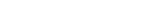 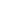 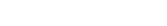 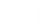 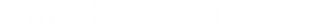 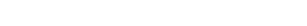 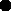 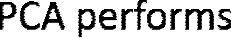 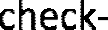 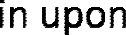 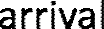 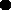 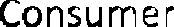 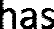 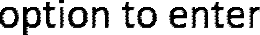 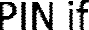 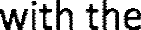 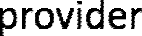 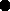 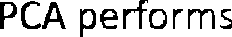 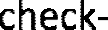 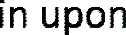 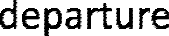 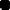 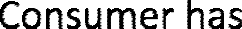 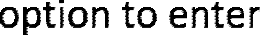 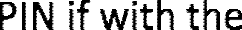 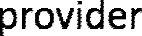 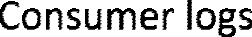 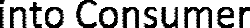 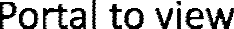 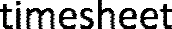 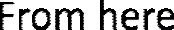 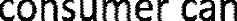 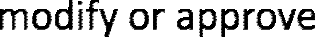 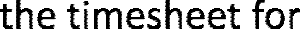 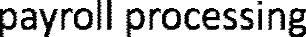 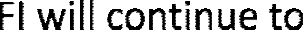 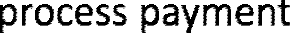 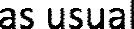 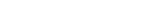 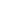 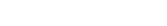 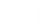 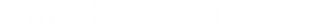 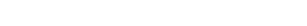 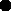 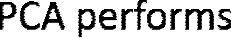 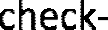 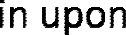 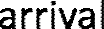 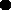 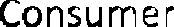 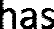 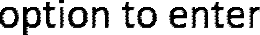 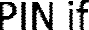 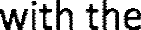 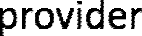 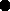 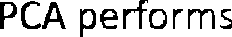 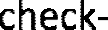 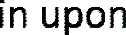 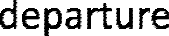 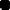 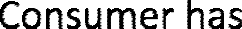 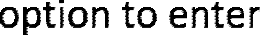 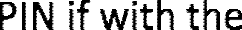 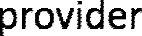 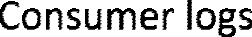 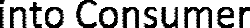 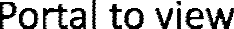 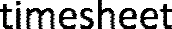 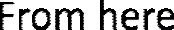 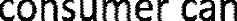 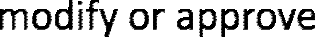 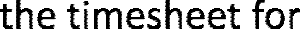 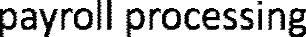 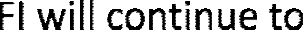 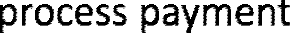 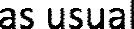 PCA Program Stakeholder Workgroup meets weekly to plan and discuss detailsMail notices to consumers, surrogates and PCAs to introduce MyTimesheet and MassHealth's implementation plan; announce schedule/location of listening sessionsEmail notices to stakeholder groupsMassHealth website  to be updated with notices and FAQ documentOrientation Materials to be updated with information on the MyTimesheetmanagement toolListening Sessions to share information and gather feedback regarding common concerns and scenariosConsumer Focus Group Sessions with small group of consumers to discuss theMyTimesheet system and designPCA Focus Group Sessions with small group of PCAs to discuss the MyTimesheetsystem and designThank you!ConsumerPCAFIPCMEnhance control by simplifying time managementGreater visibility intoapproved and remaining PA hoursEasy monitoring of PCAhoursAssure services arereceivedHelpful real-time notifications regarding regular and overtime hoursReduce paperworkImprove time management and planningSimplify overtimecompliance across all consumers servedMore accurate traveltime and sick timecalculationReduce paperworkReduce financial risk and easier reconciliationSimplifyadministrative workReduce paperworkFaster identification of consumers who are not receiving servicesImproves detailsabout consumers who may benefit from additional FSTExtra resource toassist consumers in managing their PCA servicesFlexibilityDoes it limit consumer ability to direct when services are received?Does it limit where consumer can receive services?What if PCA performs service for the consumer before seeing the consumer (e.g. picks up prescriptions)?Does the PCA have to check in/out for each task?What if PCA performs short tasks for consumer overnight (e.g. bathrooming, turning, etc.)?What if PCA forgets to check in/out?What if PCA walks into an emergency situation and can’t check in/out?Technology & AccessWhat if PCA doesn’t have access to a smartphone?What if consumer lives in a location with poor phone service?What if the consumer doesn’t have a computer or smartphone?How hard will it be to check-in and out; will it take a long time?Will MyTimesheet be accessible to people with disabilities?What if consumer doesn’t like using technology?Who will conduct all the training?ActivityTimeframeDetailsPilot Beta- TestingSummer/Fall 2017MassHealth will coordinate a group of future users (consumers, surrogates, PCAs) and have them interact with the system and provide feedback.Soft Go-LiveBegins Fall/Winter 2017 and throughout 2018MassHealth will pilot MyTimesheet with consumers, surrogates and PCAs from the same geographical area.During this time, consumers and PCAs will continue using the paper or electronic timesheets currently used. Payment will be based off the current timesheet process. However, they will also use MyTimesheet to check-in and -out during when they start and stop working.Consumers, surrogates and PCAs will be able to practice and MassHealth will be able to determine if there are any problems with the system and/or how training needs to be improved.Hard Go-LiveBegins January 2018 andthroughout 2018Implementation will occur throughout calendar year 2018. This means MassHealth will gradually roll in new groups of trained users who have gone through the soft go-live period throughout the year until all PCA Program consumers and PCAs are using MyTimesheet .